Pielikums Nr.1 Iesnieguma paraugs izglītojamajiemMākslu izglītības kompetences centra„Rīgas Dizaina un mākslas vidusskola”Izglītības programma, kurss (Ģenitīvs)Vārds uzvārds, personas kods (Ģenitīvs)Tālruņa numursE-pasta adreseiesniegumsRīgā__.__.___.datumsMākslu izglītības kompetences centra 	„Rīgas Dizaina un mākslas vidusskola”	Direktoram Alvim LīdakamPar dalību Erasmus+ projektā Vēlos pieteikties dalībai Erasmus+ programmas Nr. 2023-1-LV01-KA121-VET-000122047, un doties mobilitātē uz Limasolu, Kipru no 14.01.2024. – 11.02.2024.Paraksts un paraksta atšifrējumsPielikums Nr.2 Iesnieguma paraugs pedagogiemMākslu izglītības kompetences centra„Rīgas Dizaina un mākslas vidusskola”Izglītības programma, kurss (Ģenitīvs)Vārds uzvārds, personas kods (Ģenitīvs)Tālruņa numursE-pasta adreseiesniegumsRīgā__.__.___.datumsMākslu izglītības kompetences centra 	„Rīgas Dizaina un mākslas vidusskola”	Direktoram Alvim LīdakamPar dalību Erasmus+ projektā Vēlos pieteikties dalībai Erasmus+ programmas Nr. 2023-1-LV01-KA121-VET-000122047, un doties mobilitātē uz Limasolu, Kipru no 14.01.2024. – 11.02.2024.Paraksts un paraksta atšifrējumsPielikums Nr.3 
Application form for ShipCon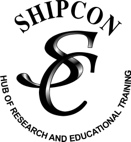 Role
 (Student / Acc. Teacher / Job shadowingSex 
(M/F)Full Name 
Mobile Number 
EmailTraineeship Field
Arrival Date 
Departure Date 
Comment
(Any special requirment)Which work experience do you have?Please describe which tasks would you like to carry out  in your internship?What do you expect from a practical training in a foreign country?What specific knowledge do you expect to acquire after your practical training?The influence of the knowledge acquired in the internship for your future professional life?Which professional skills and motivation do you have that will be useful for your practical training?